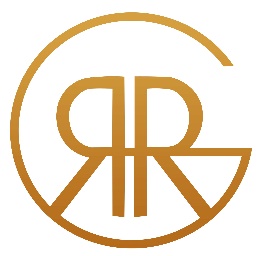 Reign Virtual Office			VIRTUAL OFFICE OPTION 3             Suites_________________________	Mail and Answering Service $139.99/per month          778 Rays Road              Suite 101     Stone Mountain, GA				Includes:                  30083_________________________Live Professional answering Service includes messages.Mailing services Business office suite addressBusiness Phone number Directory assistance	Automated voicemail 24 hr accessCopy Center Usage(@applicable rate)Notary Services available (@applicable rates)Conference Rood usage available atSpecial discounted rateCONTACT US TODAY  (678) 369-0399             or       Visit our website:www.reignrealtygroup.com        **all services are subject to a $25.00 non-refundable initial set up fee.